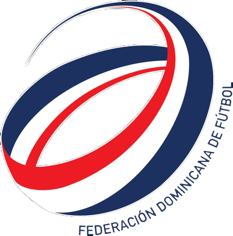 FEDERACION DOMINICANA DE FUTBOL(FEDOFUTBOL)REPUBLICA DOMINICANACARTA CONSTANCIA DE VISITA AL LUGAR DE LA OBRADeclaración de conocimiento y aceptación de la documentación y la ubicaciónSeñoresFEDERACION DOMINICANA DE FUTBOL (FEDOFUTBOL)Referencia: FEDOFUTBOL-CP-2021-0001Quien suscribe, [……………………………] de conformidad con lo previsto en el Pliego de Condiciones Especificas de la Licitación con No. de Referencia [………………………], en representación legal de la empresa Proponente/Oferente […………………….…………] declaro que es de su entero conocimiento y aceptación la documentación que comprende el Pliego de Especificaciones Específicas del presente proceso, como así también el haber realizado el reconocimiento del lugar ïn situ” de las condiciones en las que se deberán ejecutar los trabajos, habiendo verificado los planos y recabado los datos e información necesaria para efectuar la oferta basada en el reconocimiento de su conformidad.__________________________________		_________________________________(Nombre y Firma)					(Sello)